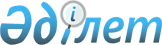 Об утверждении формы Паспорта земельного участка сельскохозяйственного назначенияПриказ и.о. Министра национальной экономики Республики Казахстан от 17 апреля 2015 года № 344. Зарегистрирован в Министерстве юстиции Республики Казахстан 25 мая 2015 года № 11155

      В соответствии с пунктом 7 статьи 97 Земельного кодекса Республики Казахстан от 20 июня 2003 года ПРИКАЗЫВАЮ:



      1. Утвердить прилагаемую форму Паспорта земельного участка сельскохозяйственного назначения.



      2. Департаменту развития инфраструктуры экономики Министерства национальной экономики Республики Казахстан в установленном законодательством порядке обеспечить:

      1) государственную регистрацию настоящего приказа в Министерстве юстиции Республики Казахстан;

      2) в течении десяти календарных дней после государственной регистрации настоящего приказа, направление его на официальное опубликование в периодических печатных изданиях и информационно-правовой системе «Әділет»;

      3) размещение настоящего приказа на интернет-ресурсе Министерства национальной экономики Республики Казахстан.



      3. Признать утратившими силу приказы Председателя Агентства Республики Казахстан по управлению земельными ресурсами от 11 августа 2003 года № 62-П «Об утверждении формы Паспорта земельного участка сельскохозяйственного назначения» (зарегистрированный в Реестре государственной регистрации нормативных правовых актов № 2482) и от 26 октября 2009 года № 191-П «О внесении изменения в приказ Председателя Агентства Республики Казахстан по управлению земельными ресурсами от 11 августа 2003 года № 62-П «Об утверждении формы Паспорта земельного участка сельскохозяйственного назначения и Инструкции по составлению Паспорта» (зарегистрированный в Реестре государственной регистрации нормативных правовых актов № 5859, опубликован в «Юридическая газета» от 24 декабря 2009 года, № 195 (1792).



      4. Контроль за исполнением настоящего приказа возложить на курирующего вице-министра национальной экономики Республики Казахстан.



      5. Настоящий приказ вводится в действие по истечении десяти календарных дней после дня его первого официального опубликования.      Исполняющий обязанности

      Министра национальной экономики

      Республики Казахстан                       М. Кусаинов      «СОГЛАСОВАН»

      Министр сельского хозяйства

      Республики Казахстан

      ______________ А. Мамытбеков

      22 апреля 2015 год

Қазақстан Республикасы Ұлттық

экономика министрінің    

міндетін атқарушы      

2015 жылғы 17 сәуірдегі   

№ 344 бұйрығымен      

бекітілген         нысан         

Утвержден      

приказом исполняющего

обязанности Министра

национальной экономики

Республики Казахстан

от 17 апреля 2015 года

№ 344        

форма             Сноска. Форма Паспорта в редакции приказа Министра национальной экономики РК от 22.12.2015 № 782 (вводится в действие с 01.03.2016). 

Ауыл шаруашылығы мақсатындағы жер учаскесінің паспорты

Паспорт земельного участка сельскохозяйственного назначения

1. Жалпы мәліметтер

Общие сведенияЖер учаскесінің кадастрлық нөмiрi (код) _____________________________

Кадастровый номер земельного участка (код)

Ауыл шаруашылығы алқаптарының алаңы __________________________ гектар

Площадь сельскохозяйственных угодий

Жер учаскесіне меншік немесе жер пайдалану құқықтарының түрлері _____

_____________________________________________________________________

Виды права собственности или землепользования на земельный участок __

_____________________________________________________________________

Уақытша жер пайдалану мерзімі _________________________________ дейін

                                 (күні, айы, жылы)

Срок временного землепользования до _________________________________

                                       (число, месяц, год)

Жер учаскесiне сәйкестендiру құжаты _________________________________

                          (құжаттың атауы және нөмірі, берілген күні)

Идентификационный документ на земельный участок _____________________

_____________________________________________________________________

(наименование и номер документа, дата выдачи)

Жер учаскесінің меншік иесі, жер пайдаланушы ________________________

_____________________________________________________________________

(жеке тұлғаның тегі, аты, әкесінің аты (ол болған кезде) немесе заңды

тұлғаның толық атауы)

Собственник земельного участка, землепользователь ___________________

_____________________________________________________________________

(фамилия, имя, отчество (при его наличии) физического лица или

_____________________________________________________________________

полное наименование юридического лица)

_____________________________________________________________________ 

Жер экспликациясы

Экспликация земель                                                                гектар 

Жер учаскесі шекараларындағы бөгде жер пайдаланушылар

(меншік иелері)

Посторонние землепользователи (собственники) 

в границах земельного участкаӨзгерістер енгізуді негіздейтін құжат _______________________________

Документ обосновывающий внесения изменений

_____________________________________________________________________

Жазба үшін жауапты __________________________________________________

Ответственный за запись (Т.А.Ә. (ол болған кезде)/ Ф.И.О. (при его

наличии)

__________ 20___ж. / г. «___» __________ ____________(қолы / подпись) 

Жер учаскесінің жоспары (алқаптар контурымен)

План земельного участка (с контурами угодий)Жер учаскесі меншік иесінің, жер пайдаланушылардың атауы ____________

_____________________________________________________________________

Наименование собственника земельного участка, землепользователей ____

_____________________________________________________________________Алқап түрлерінің шартты белгілері:

Условные обозначения видов угодий:

- _________________________________________________________________

- _________________________________________________________________

- _________________________________________________________________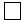 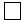 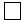 Шектес учаскелердің кадастрлық нөмірлері:

Кадастровые номера смежных участков:

А-дан Б-ға дейін ____________________________________________________

от А до Б

Б-дан В-ға дейін ____________________________________________________

от Б до В

В-дан Г-ге дейін ____________________________________________________

от В до Г

Масштаб 1: 

2. Жер учаскесінің сапалық жағдайы

Качественное состояние земельного участка

Ауыл шаруашылығы алқаптарының топырақ түріне қарай орналасуы

Распределение сельскохозяйственных угодий по почвам 

Егістік құрамындағы қарашірік (0-20, 0-50 сантиметр қабатында)

Содержание гумуса пашни (в слое 0-20, 0-50 сантиметров)Өзгерістер енгізуді негіздейтін құжат _______________________________Документ обосновывающий внесения изменений __________________________

_____________________________________________________________________

Жазба үшін жауапты __________________________________________________

Ответственный за запись (Т.А.Ә. (ол болған кезде)/ Ф.И.О. (при его

наличии)

(қолы / подпись) ____________________ 20___ж. /г. «____» ____________ 

Егістіктің мелиоративтік жағдайы

Мелиоративное состояние пашни                                                               гектарӨзгерістер енгізуді негіздейтін құжат _______________________________

Документ обосновывающий внесения изменений __________________________

Жазба үшін жауапты __________________________________________________

Ответственный за запись (Т.А.Ә. (ол болған кезде)/ Ф.И.О. (при его

наличии)

____________________________________ 20___ж. / г. «____» ____________

      (қолы / подпись)  

В1 қабатындағы топырақтың сортаңдығы, %

Солонцеватость почв в горизонте В1, %Өзгерістер енгізуді негіздейтін құжат _______________________________

Документ обосновывающий внесения изменений __________________________

Жазба үшін жауапты __________________________________________________

Ответственный за запись (Т.А.Ә. (ол болған кезде)/Ф.И.О. (при его

наличии)

____________________________________ 20___ж. / г. «____» ____________

      (қолы / подпись)  

Егістік эрозиясының нәтижесінде А+В1 белдеуінде үстіңгі

қарашірік қабаты қалыңдығының өзгеруі

Изменение мощности верхнего гумусового А+В1 горизонта в

результате эрозии пашни

сантиметрӨзгерістер енгізуді негіздейтін құжат _______________________________

Документ обосновывающий внесения изменений __________________________

Жазба үшін жауапты __________________________________________________

Ответственный за запись (Т.А.Ә. (ол болған кезде)/ Ф.И.О. (при его

наличии)

__________________________________ 20___ж. / г. «____» ______________

      (қолы/ подпись) 

Ескертпе: А+В1 - егістікте және төмен орналасқан қарашірік

белдеуіндегі топырақтың қарашірік қабатының биіктігі.

Примечание: А+В1 - высота гумусового слоя почвы в пахотном и

нижележащем гумусовом горизонтах.  

Суармалы егістіктегі уытты тұздар сомасының құрамы

(0-30 сантиметр қабатында)

Содержание суммы токсичных солей в орошаемой пашне

(в слое 0-30 сантиметров)%Өзгерістер енгізуді негіздейтін құжат _______________________________

Документ обосновывающий внесения изменений __________________________

Жазба үшін жауапты __________________________________________________

Ответственный за запись (Т.А.Ә.(ол болған кезде)/ Ф.И.О. (при его

наличии)

____________________________________ 20___ж. / г. «____» ____________

         (қолы/ подпись)  

Азықтық алқаптардың дәнді-дақылдық техникалық жағдайы

Культуртехническое состояние кормовых угодий                                                               гектарӨзгерістер енгізуді негіздейтін құжат _______________________________

Документ обосновывающий внесения изменений __________________________

Жазба үшін жауапты маман ____________________________________________

Ответственный специалист за запись (Т.А.Ә.(ол болған кезде)/ Ф.И.О.

(при его наличии)

____________________________________ 20___ж. / г. «____» ____________

(қолы/ подпись) 

Ескертпе: Ауыл шаруашылығы алқаптарының мелиоративтік және

дәнді-дақылдық жағдайы туралы алғашқы жазба ____ жылғы масштабы 1:

______ топырақ зерттеп қарау материалдары және ____ жылғы масштабы

1:_______ геоботаникалық зерттеп қарау материалдары бойынша

келтірілген.

Примечание: Первичная запись о мелиоративном и культуртехническом

состоянии сельхозугодий приведены по материалам почвенного

обследования _____ года, масштабе 1:____ и материалам

геоботанического обследования _____ года, масштабе 1: _______________ 

Топырақ картасы

Почвенная картаШартты белгілер:

Условные обозначения:- топырақ контурының шегі / граница почвенного контура

- топырақтың шифрі мен механикалық құрамы / шифр и механический

    состав почвы

- ________________________________________________________________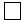 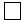 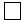 Масштаб 1: 

Топырақ картасына мәлімдеме:

Легенда к почвенной карте:Ескертпе: Топырақ картасының алғашқы деректері ____ жылғы масштабы 1: ______ топырақ зерттеп қарау материалдары бойынша келтірілген.Примечание: Первичные данные почвенной карты приведены по материалам почвенного обследования _____ года, масштабе 1:____. 

Геоботаникалық карта

Геоботаническая картаШартты белгілер:

Условные обозначения:- геоботаникалық контурдың шегі / граница геоботанического контура

- өсімділік пен өнімділік типі / тип растительности и урожайность

- ________________________________________________________________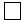 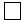 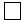  

Геоботаникалық картаға мәлімдеме:

Легенда к геоботанической карте:Масштаб 1:Ескертпе: Геоботаникалық картаның алғашқы деректері ____ жылғы

масштабы 1: ______ геоботаникалық зерттеп қарау материалдары бойынша

келтірілген.

Примечание: Первичные данные геоботанической карты приведены по

материалам геоботанического обследования _____ года, в масштабе

1:____.  

3. Жер учаскесінің кадастрлық бағасы

Кадастровая оценка земельного участка

Бонитет балы

Балл бонитетаӨзгерістер енгізуді негіздейтін құжат _______________________________

Документ обосновывающий внесения изменений __________________________

_____________________________________________________________________

Жазба үшін жауапты маман ____________________________________________

Ответственный специалист за запись (Т.А.Ә. (ол болған кезде)/ Ф.И.О.

(при его наличии)

__________________________________ 20___ж. / г. «____» ______________

(қолы/ подпись) 

Ескертпе: Бонитет балының алғашқы жазбасы ___________ жылғы, масштабы

1: __________ топырақ зерттеп қарау материалдары бойынша келтірілген.

Кейінгі зерттеп қараулардың нәтижелері осы паспортқа толтырылып қоса

ұсынылады.

Примечание: Первичная запись балла бонитета приведена по материалам

почвенного обследования ___________ года., в масштабе 1: ___________.

Результаты последующих обследований заполняются и прикладываются к

настоящему паспорту. 

Жер учаскесінің кадастрлық (бағалау) құны

Кадастровая (оценочная) стоимость земельного участка

мың теңге

тысяч тенгеЕскертпе: кадастрлық құнының алғашқы жазбасы 20___ ж. «___»

_____________ жер учаскесінің кадастрлық (бағалау) құнын (жер

пайдалану құқығының) айқындау актісінің негізінде келтірілген.

Примечание: первичная запись кадастровой стоимости приведена на

основании акта определения кадастровой (оценочной) стоимости

земельного участка (права землепользования) от

«___» _____________ 20___ г.

Ауыл шаруашылығы мақсатындағы жер учаскесінің паспортын _____________

______________________________________________________________ жасады

      (жер кадастрын жүргізетін ұйымның атауы)

Паспорт земельного участка сельскохозяйственного назначения составлен

_____________________________________________________________________

(наименование организации, ведущего земельный кадастр)

М.О. ________________________________________________________________

(қолы/ подпись) (Т.А.Ә. (ол болған кезде)/ Ф.И.О. (при его наличии)

М.П. 20 __ ж. «___» ___________

Тіркеу нөмірі _______________________________

Регистрационный номер 

М.О.

М.П. ________________________________________________________________

        (жер қатынастары жөніндегі уәкілетті органның атауы)

_____________________________________________________________ басшысы

Руководитель ________________________________________________________

      (наименование уполномоченного органа по земельным отношениям)

_____________________________________________________________________

(қолы/ подпись) (Т.А.Ә. (ол болған кезде)/Ф.И.О. (при его наличии)

20___ж. / г. «____» ____________

Осы паспортқа өзгерістер 20___ ж. /г.______________________ енгізілді

В настоящий паспорт внесены изменения

М.О.

М.П._________________________________________________________________

            (жер қатынастары жөніндегі уәкілетті органның атауы)

_____________________________________________________________ басшысы

Руководитель ________________________________________________________

      (наименование уполномоченного органа по земельным отношениям)

_____________________________________________________________________

(қолы/ подпись) (Т.А.Ә. (ол болған кезде)/Ф.И.О. (при его наличии)
					© 2012. РГП на ПХВ «Институт законодательства и правовой информации Республики Казахстан» Министерства юстиции Республики Казахстан
				Алқаптардың атауы /

Наименование угодийЖазба енгізілді:

Запись внесена:Жазба енгізілді:

Запись внесена:Жазба енгізілді:

Запись внесена:Жазба енгізілді:

Запись внесена:Алқаптардың атауы /

Наименование угодийалғашқы /первичныйкейінгі /последующийкейінгі /последующийкейінгі /последующийАлқаптардың атауы /

Наименование угодий20_____ жыл/год «__» _____20_____ жыл/год «__» ____20______ жыл/год «__» _____20_____ жыл/год «__» ____12345Егістік /Пашняоның ішінде суармалы/в том числе орошаемаяКөпжылдық екпелер /Многолетние насажденияТыңайған жерлер /ЗалежьШабындықтар/Сенокосыоның ішінде жақсартылғаны /в том числе улучшенныеЖайылымдар /Пастбищаоның ішінде жақсартылғаны /в том числе улучшенныеСуландырылған /ОбводненныеАуыл шаруашылығы алқаптарының жиыны/Итого сельскохозяйственных угодийБасқа алқаптар /Прочие угодьяоның ішінде /в том числеБарлық жер /Всего земельЖер учаскесі шекараларындағы бөгде жер пайдаланушылардың (меншік иелерінің) кадастрлық нөмірлері

Кадастровые номера посторонних землепользователей (собственников) в границах земельного участкаАлаңы, гектар 

Площадь, гектарТопырақ атауы

Наименование почвАлқаптардың атауы

Наименование угодийАлқаптардың атауы

Наименование угодийАлқаптардың атауы

Наименование угодийАлқаптардың атауы

Наименование угодийАлқаптардың атауы

Наименование угодийАлқаптардың атауы

Наименование угодийАлқаптардың атауы

Наименование угодийАлқаптардың атауы

Наименование угодийАлқаптардың атауы

Наименование угодийАлқаптардың атауы

Наименование угодийТопырақ атауы

Наименование почвЕгістік

ПашняЕгістік

ПашняТыңайған жер / ЗалежьКөпжылдық екпелер/ Многолетние насажденияШабындық СенокосШабындық СенокосЖайылымдар

ПастбищаЖайылымдар

ПастбищаАуыл шаруашылығы алқаптарының жиыны

Итого сельско хозяйственных угодийБасқа алқаптар

Другие угодьяТопырақ атауы

Наименование почвЕгістік

ПашняЕгістік

ПашняТыңайған жер / ЗалежьКөпжылдық екпелер/ Многолетние насажденияЖиыны / ИтогоОның ішінде / В том числе Түбегейлі жақсартылған / Коренное улучшениеЖиыны / ИтогоОның ішінде / В том числе Түбегейлі жақсартылған / Коренное улучшениеАуыл шаруашылығы алқаптарының жиыны

Итого сельско хозяйственных угодийБасқа алқаптар

Другие угодьяТопырақ атауы

Наименование почвБарлығы / всегоОның ішінде суармалы /в том числе орошаемаяТыңайған жер / ЗалежьКөпжылдық екпелер/ Многолетние насажденияЖиыны / ИтогоОның ішінде / В том числе Түбегейлі жақсартылған / Коренное улучшениеЖиыны / ИтогоОның ішінде / В том числе Түбегейлі жақсартылған / Коренное улучшениеАуыл шаруашылығы алқаптарының жиыны

Итого сельско хозяйственных угодийБасқа алқаптар

Другие угодья1234567891011Барлығы:

Всего:Топырақ түрлерінің атауы

Наименование почвЖазба енгізілді:

Запись внесена:Жазба енгізілді:

Запись внесена:Жазба енгізілді:

Запись внесена:Жазба енгізілді:

Запись внесена:Жазба енгізілді:

Запись внесена:Жазба енгізілді:

Запись внесена:Топырақ түрлерінің атауы

Наименование почвАлғашқы

ПервичныйАлғашқы

ПервичныйКейінгі

ПоследующийКейінгі

ПоследующийКейінгі

ПоследующийКейінгі

ПоследующийТопырақ түрлерінің атауы

Наименование почв20____ жыл /год «__»______20____ жыл /год «__»______20____ жыл /год «__»______20____ жыл /год «__»______20____ жыл /год «__»______20____ жыл /год «__»______Топырақ түрлерінің атауы

Наименование почв0-20 см0-50 см0-20 см0-50 см0-20 см0-50 см1234567Барлығы:

Всего:Мелиоративтік топтар /Мелиоративные группыЖазба енгізілді:

Запись внесена:Жазба енгізілді:

Запись внесена:Жазба енгізілді:

Запись внесена:Жазба енгізілді:

Запись внесена:Жазба енгізілді:

Запись внесена:Мелиоративтік топтар /Мелиоративные группыАлғашқы / ПервичныйКейінгі / ПоследующийКейінгі / ПоследующийКейінгі / ПоследующийКейінгі / ПоследующийМелиоративтік топтар /Мелиоративные группы20___ жыл/год «__» ___20__ жыл/год «__» ___20__ жыл/год «__» ___20___ жыл/год «__» ___20___ жыл/год «__» ___123456Теріс әсерлерге ұшырамағандары -Неосложненные отрицательными признакамиҚиыршық тасты жерлер - Защебненные

оның ішінде / в том числе

әлсіз/ слабо

орташа / средне

өте / сильноТұзданған жерлер/Засоленные

оның ішінде / в том числе

әлсіз / слабо

орташа / средне

өте / сильноСортаңданған / Солонцовые

оның ішінде / в том числе

әлсіз / слабо

орташа / средне

өте / сильноШайылғандары /Смытые

оның ішінде / в том числе

әлсіз / слабо

орташа / средне

өте / сильноДефляцияға (жел эрозиясына)

ұшыраған жерлер - Дефлированные

оның ішінде / в том числе

әлсіз / слабо

орташа / средне

өте / сильноБасқалары / прочиеБарлығы / всегоТопырақ атауы

Наименование почвЖазба енгізілді:

Запись внесена:Жазба енгізілді:

Запись внесена:Жазба енгізілді:

Запись внесена:Топырақ атауы

Наименование почвАлғашқы / ПервичныйКейінгі / ПоследующийКейінгі / ПоследующийТопырақ атауы

Наименование почв20______ жыл/ год «__»__20__ жыл/ год «__»__20___ жыл/год «__»__Топырақ атауы

Наименование почвА+В1А+В1А+В1Барлығы:

Всего:Топырақ түрлерінің атауы/ Наименование почвЖазба енгізілді:

Запись внесена:Жазба енгізілді:

Запись внесена:Жазба енгізілді:

Запись внесена:Жазба енгізілді:

Запись внесена:Жазба енгізілді:

Запись внесена:Жазба енгізілді:

Запись внесена:Жазба енгізілді:

Запись внесена:Жазба енгізілді:

Запись внесена:Жазба енгізілді:

Запись внесена:Топырақ түрлерінің атауы/ Наименование почвАлғашқы / ПервичныйАлғашқы / ПервичныйАлғашқы / ПервичныйКейінгі /ПоследующийКейінгі /ПоследующийКейінгі /ПоследующийКейінгі /ПоследующийКейінгі /ПоследующийКейінгі /ПоследующийТопырақ түрлерінің атауы/ Наименование почв«__» ______

20___ жыл/год«__» ______

20___ жыл/год«__» ______

20___ жыл/год«__» _____

20___ жыл/год«__» _____

20___ жыл/год«__» _____

20___ жыл/год«__» _____

20___ жыл/год«__» _____

20___ жыл/год«__» _____

20___ жыл/годТопырақ түрлерінің атауы/ Наименование почв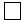 Сортаңдану типі

Тип засоленияСортаңдану деңгейі

Степень засоления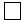 Сортаңдану типі

Тип засоленияСортаңдану деңгейі

Степень засоления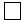 Сортаңдану типі

Тип засоленияСортаңдану деңгейі

Степень засоления12345678910Барлығы:

ВсегоАлқаптардың жағдайы /Состояние угодийЖазба енгізілді:

Запись внесена:Жазба енгізілді:

Запись внесена:Жазба енгізілді:

Запись внесена:Алқаптардың жағдайы /Состояние угодийАлғашқы/

первичнойКейінгі / последующейКейінгі / последующейАлқаптардың жағдайы /Состояние угодий20____ жыл/год «__» _____20___ жыл/год «__» ____20___ жыл/год г «__» _____1234Шабындықтар / СенокосыШабындықтар / СенокосыШабындықтар / СенокосыШабындықтар / СенокосыЖақсартылған / УлучшенныеТаза / ЧистыеТөмпешіктер басқаны / Покрытые кочкамиБұталы, орманды / Закустаренные, залесенныеӨсіп кеткен улы өсімдіктер / Заросшие ядовитыми растениямиБарлығы / ВсегоЖайылымдар / ПастбищаЖайылымдар / ПастбищаЖайылымдар / ПастбищаЖайылымдар / ПастбищаЖақсартылған / Улучшенные Таза / ЧистыеТөмпешіктер басқаны / Покрытые кочкамиБұталы, орманды / Закустаренные, залесенныеТапталғаны / СбитыеБарлығы / ВсегоТопырақ контурының Нөмірі/Номер

почвенного контураТопырақ шифрі және индексі/ Шифр и индекс почвКонтурдың бояуы/Окраска контураТопырақ атауы/

Наименование почвКонтурдың Нөмірі/

Номер контураКонтурдың шифрі/

Шифр контураКонтурдың бояуы/ Окраска контураТиптер мен түрлендіру нөмірлері/ Номера типов и модификацииТиптер мен түрлендіру атаулары / Название типов и модификацииМаусымдағы орташа өнімділік / Средняя урожайность за сезон, ц/гаАуыл шаруашылығы алқаптарының атауы/

Наименование сельскохозяйственных угодийЖазба енгізілді:

Запись внесена:Жазба енгізілді:

Запись внесена:Жазба енгізілді:

Запись внесена:Ауыл шаруашылығы алқаптарының атауы/

Наименование сельскохозяйственных угодийАлғашқы/

первичныйКейінгі / последующийКейінгі / последующийАуыл шаруашылығы алқаптарының атауы/

Наименование сельскохозяйственных угодий20___ жыл /год «__» _____20___ жыл /год «__» _____20___ жыл /год «__» _____1234Егістік / ПашняОның ішінде суармалы / В том числе орошаемаяКөпжылдық екпелер / Многолетние насажденияТыңайған жерлер / ЗалежьШабындықтар / СенокосыЖайылымдар / ПастбищаАуыл шаруашылығы жерлерінің жиыны / Итого сельскохозяйственных земельОның ішінде жақсартылғаны / 

В том числе улучшенныеЖиыны:

ИтогоӨзгерістер енгізу үшін негіз болған құжат / Обосновывающий документ для внесения изменений

Жазба үшін жауапты (қолы) / ответственный за запись (подпись)Ауыл шаруашылығы алқаптарының атауы/

Наименование сельскохозяйственных угодийЖазба енгізілді:

Запись внесена:Жазба енгізілді:

Запись внесена:Жазба енгізілді:

Запись внесена:Ауыл шаруашылығы алқаптарының атауы/

Наименование сельскохозяйственных угодийАлғашқы / первичныйКейінгі / последующийКейінгі / последующийАуыл шаруашылығы алқаптарының атауы/

Наименование сельскохозяйственных угодий20___ жыл /год «__» ______20___ жыл /год «__» _____20___ жыл /год «__» ______1234Егістік / ПашняОның ішінде суармалы / В том числе орошаемаяТыңайған жерлер / ЗалежьКөпжылдық екпелер / Многолетние насажденияШабындықтар / СенокосыОның ішінде жақсартылғаны / 

В том числе улучшенныеЖайылымдар / Пастбища